Adattamento calendario scolastico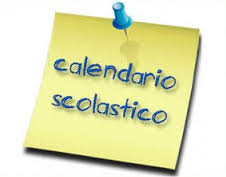 Adattamento calendario scolasticoAdattamento Calendario Scolastico a.s. 2021/2022Si comunica che il Liceo Scientifico “E. Amaldi”, con delibera n. 22 del Collegio dei Docenti n. 10 del 29/06/2021 e delibera del Consiglio di Istituto n. 12 del 30/06/2021, ha stabilito di anticipare di n. 4 giorni l’inizio delle lezioni dell’a.s. 2021/2022 (a martedì 14/09/2021) da recuperare come di seguito indicato:Lunedì 28/02/2022 Martedì 01/03/2022Martedì 26/04/2022Venerdì 03/06/2022Si precisa che l’orario delle lezioni sarà articolato su 5 giorni settimanali con chiusura della scuola il sabato.Le lezioni inizieranno alle ore 8,00 e termineranno alle ore 13,00 per la quinta ora e alle ore 14,00 per la sesta ora.